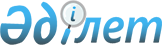 О внесении изменений в решение Акжарского районного маслихата от 25 декабря 2018 года № 35-4 "Об утверждении бюджета Акжарского района на 2019-2021 годы"Решение Акжарского районного маслихата Северо-Казахстанской области от 10 июля 2019 года № 42-1. Зарегистрировано Департаментом юстиции Северо-Казахстанской области 18 июля 2019 года № 5474
      В соответствии со статьями 106, 109 Бюджетного Кодекса Республики Казахстан от 4 декабря 2008 года, статьей 6 Закона Республики Казахстан от 23 января 2001 года "О местном государственном управлении и самоуправлении в Республике Казахстан" Акжарский районный маслихат РЕШИЛ:
      1. Внести в решение Акжарского районного маслихата "Об утверждении бюджета Акжарского района на 2019-2021 годы" от 25 декабря 2018 года № 35-4 (опубликовано 11 января 2019 года в Эталонном контрольном банке нормативных правовых актов Республики Казахстан в электронном виде, зарегистрировано в Реестре государственной регистрации нормативных правовых актов под № 5124) следующие изменения:
      пункт 1 изложить в следующей редакции: 
      "1. Утвердить Акжарский районный бюджет на 2019-2021 годы согласно приложениям 1, 2 и 3 к настоящему решению соответственно, в том числе на 2019 год в следующих объемах:
      1) доходы – 3 905 323,1 тысяч тенге:
      налоговые поступления – 370 778,7 тысяч тенге;
      неналоговые поступления – 11 912,1 тысяч тенге;
      поступления от продажи основного капитала – 11 000 тысяч тенге;
      поступления трансфертов –3 511 632,3 тысяч тенге;
      2) затраты –3 907 044,6 тысяч тенге;
      3) чистое бюджетное кредитование – 15 789 тысяч тенге:
      бюджетные кредиты – 45 450 тысяч тенге;
      погашение бюджетных кредитов – 29 661 тысяч тенге;
      4) сальдо по операциям с финансовыми активами – 0 тысяч тенге:
      приобретение финансовых активов – 0 тысяч тенге;
      поступления от продажи финансовых активов государства – 0 тысяч тенге;
      5) дефицит (профицит) бюджета – -17 510,5 тысяч тенге;
      6) финансирование дефицита (использование профицита) бюджета – 17 510,5 тысяч тенге:
      поступление займов – 45 450 тысяч тенге;
      погашение займов – 29 661 тысяч тенге;
      используемые остатки бюджетных средств – 1 721,5 тысяч тенге.";
      приложения 1, 4, 7, 9 к указанному решению изложить в новой редакции согласно приложениям 1, 2, 3, 4 соответственно к настоящему решению.
      2. Настоящее решение вводится в действие с 1 января 2019 года.  Акжарский районный бюджет на 2019 год
      Продолжение таблицы  Перечень бюджетных программ по сельским округам на 2019 год Распределение общей суммы резерва местного исполнительного органа Перечень бюджетных программ развития с разделением на бюджетные проекты и программы районного бюджета на 2019 год
					© 2012. РГП на ПХВ «Институт законодательства и правовой информации Республики Казахстан» Министерства юстиции Республики Казахстан
				Приложение 1 к решению Акжарского районного маслихата от 10 июля 2019 года № 42-1Приложение 1 к решению Акжарского районного маслихата от 25 декабря 2018 года № 35-4
Категория
Категория
Категория
Наименование
Сумма, тысяч тенге
Класс
Класс
Наименование
Сумма, тысяч тенге
Подкласс
Наименование
Сумма, тысяч тенге
1) Доходы
3905323,1
1
Налоговые поступления
370778,7
01
Подоходный налог
8495
2
Индивидуальный подоходный налог
8495
03
Социальный налог
138447
1
Социальный налог
138447
04
Налоги на собственность
91371
1
Налоги на имущество
56764
3
Земельный налог
2815
4
Налог на транспортные средства
16058
5
Единый земельный налог
15734
05
Внутренние налоги на товары, работы и услуги
102415,7
2
Акцизы
1284
3
Поступления за использование природных и других ресурсов
94843,7
4
Сборы за ведение предпринимательской и профессиональной деятельности
5917
5
Налог на игорный бизнес
371
08
Обязательные платежи, взимаемые за совершение юридически значимых действий и (или) выдачу документов уполномоченными на то государственными органами или должностными лицами
30050
1
Государственная пошлина
30050
2
Неналоговые поступления
11912,1
01
Доходы от государственной собственности
3475
5
Доходы от аренды имущества, находящегося в государственной собственности
3440
7
Вознаграждения по кредитам, выданным из государственного бюджета
35
04
Штрафы, пени, санкции, взыскания, налагаемые государственными учреждениями, финансируемыми из государственного бюджета, а также содержащимися и финансируемыми из бюджета (сметы расходов) Национального Банка Республики Казахстан
425,1
1
Штрафы, пени, санкции, взыскания, налагаемые государственными учреждениями, финансируемыми из государственного бюджета, а также содержащимися и финансируемыми из бюджета (сметы расходов) Национального Банка Республики Казахстан, за исключением поступлений от организаций нефтяного сектора и в Фонд компенсации потерпевшим
425,1
06
Прочие неналоговые поступления
8012
1
Прочие неналоговые поступления
8012
3
Поступления от продажи основного капитала
11000
03
Продажа земли и нематериальных активов
11000
1
Продажа земли 
11000
4
Поступления трансфертов
3511632,3
02
Трансферты из вышестоящих органов государственного управления
3511632,3
2
Трансферты из областного бюджета
3511632,3
Функциональная группа
Функциональная группа
Функциональная группа
Наименование
Сумма, тысяч тенге
Администратор бюджетных программ
Администратор бюджетных программ
Наименование
Сумма, тысяч тенге
Программа
Наименование
Сумма, тысяч тенге
2) Затраты
3907044,6
01
Государственные услуги общего характера
282358,9
112
Аппарат маслихата района (города областного значения)
16753
001
Услуги по обеспечению деятельности маслихата района (города областного значения)
16496
003
Капитальные расходы государственного органа
257
122
Аппарат акима района (города областного значения)
91844,8
001
Услуги по обеспечению деятельности акима района (города областного значения)
86024,8
003
Капитальные расходы государственного органа
1980
113
Целевые текущие трансферты из местных бюджетов
3840
123
Аппарат акима района в городе, города районного значения, поселка, села, сельского округа
130370,8
001
Услуги по обеспечению деятельности акима района в городе, города районного значения, поселка, села, сельского округа
109383
022
Капитальные расходы государственного органа
20987,8
459
Отдел экономики и финансов района (города областного значения)
663,3
003
Проведение оценки имущества в целях налогообложения
558,3
010
Приватизация, управление коммунальным имуществом, постприватизационная деятельность и регулирование споров, связанных с этим
105
458
Отдел жилищно-коммунального хозяйства, пассажирского транспорта и автомобильных дорог района (города областного значения)
13853,3
001
Услуги по реализации государственной политики на местном уровне в области жилищно-коммунального хозяйства, пассажирского транспорта и автомобильных дорог
13798,3
013
Капитальные расходы государственного органа
55
459
Отдел экономики и финансов района (города областного значения)
28873,7
001
Услуги по реализации государственной политики в области формирования и развития экономической политики, государственного планирования, исполнения бюджета и управления коммунальной собственностью района (города областного значения)
28536
015
Капитальные расходы государственного органа
337,7
02
Оборона
7788
122
Аппарат акима района (города областного значения)
7788
005
Мероприятия в рамках исполнения всеобщей воинской обязанности
4839
006
Предупреждение и ликвидация чрезвычайных ситуаций масштаба района (города областного значения)
1667
007
Мероприятия по профилактике и тушению степных пожаров районного (городского) масштаба, а также пожаров в населенных пунктах, в которых не созданы органы государственной противопожарной службы
1282
03
Общественный порядок, безопасность, правовая, судебная, уголовно-исполнительная деятельность
162,2
458
Отдел жилищно-коммунального хозяйства, пассажирского транспорта и автомобильных дорог района (города областного значения)
162,2
021
Обеспечение безопасности дорожного движения в населенных пунктах
162,2
04
Образование
2602799,9
464
Отдел образования района (города областного значения)
2173108
009
Обеспечение деятельности организаций дошкольного воспитания и обучения
187549
003
Общеобразовательное обучение
1930708
006
Дополнительное образование для детей
54851
465
Отдел физической культуры и спорта района (города областного значения)
52404
017
Дополнительное образование для детей и юношества по спорту
52404
464
Отдел образования района (города областного значения)
377287,9
001
Услуги по реализации государственной политики на местном уровне в области образования
7688
005
Приобретение и доставка учебников, учебно-методических комплексов для государственных учреждений образования района (города областного значения)
31328
015
Ежемесячные выплаты денежных средств опекунам (попечителям) на содержание ребенка-сироты (детей-сирот), и ребенка (детей), оставшегося без попечения родителей
7371
022
Выплата единовременных денежных средств казахстанским гражданам, усыновившим (удочерившим) ребенка (детей)-сироту и ребенка (детей), оставшегося без попечения родителей
383
023
Методическая работа
15070
029
Обследование психического здоровья детей и подростков и оказание психолого-медико-педагогической консультативной помощи населению
13773
067
Капитальные расходы подведомственных государственных учреждений и организаций
301674,9
06
Социальная помощь и социальное обеспечение
304691,6
451
Отдел занятости и социальных программ района (города областного значения)
101083
005
Государственная адресная социальная помощь
101083
464
Отдел образования района (города областного значения)
4175
030
Содержание ребенка (детей), переданного патронатным воспитателям
4175
451
Отдел занятости и социальных программ района (города областного значения)
199433,6
002
Программа занятости
117040,6
007
Социальная помощь отдельным категориям нуждающихся граждан по решениям местных представительных органов
9265
010
Материальное обеспечение детей-инвалидов, воспитывающихся и обучающихся на дому
1263,8
014
Оказание социальной помощи нуждающимся гражданам на дому
7765
017
Обеспечение нуждающихся инвалидов обязательными гигиеническими средствами и предоставление услуг специалистами жестового языка, индивидуальными помощниками в соответствии с индивидуальной программой реабилитации инвалида
2281,1
023
Обеспечение деятельности центров занятости населения
28979
001
Услуги по реализации государственной политики на местном уровне в области обеспечения занятости и реализации социальных программ для населения
21883
011
Оплата услуг по зачислению, выплате и доставке пособий и других социальных выплат
1788,1
021
Капитальные расходы государственного органа
117
050
Обеспечение прав и улучшение качества жизни инвалидов в Республике Казахстан
8950
067
Капитальные расходы подведомственных государственных учреждений и организаций
101
07
Жилищно-коммунальное хозяйство
97985,1
472
Отдел строительства, архитектуры и градостроительства района (города областного значения)
2000
003
Проектирование и (или) строительство, реконструкция жилья коммунального жилищного фонда
2000
123
Аппарат акима района в городе, города районного значения, поселка, села, сельского округа
4743
014
Организация водоснабжения населенных пунктов
4743
458
Отдел жилищно-коммунального хозяйства, пассажирского транспорта и автомобильных дорог района (города областного значения)
86991,1
012
Функционирование системы водоснабжения и водоотведения
86991,1
123
Аппарат акима района в городе, города районного значения, поселка, села, сельского округа
4251
008
Освещение улиц населенных пунктов
4251
08
Культура, спорт, туризм и информационное пространство
243697
123
Аппарат акима района в городе, города районного значения, поселка, села, сельского округа
32262,3
006
Поддержка культурно-досуговой работы на местном уровне
32262,3
455
Отдел культуры и развития языков района (города областного значения)
26721,7
003
Поддержка культурно-досуговой работы
26721,7
465
Отдел физической культуры и спорта района (города областного значения)
70525
001
Услуги по реализации государственной политики на местном уровне в сфере физической культуры и спорта
9928,7
004
Капитальные расходы государственного органа
298,3
006
Проведение спортивных соревнований на районном (города областного значения) уровне
20472,4
032
Капитальные расходы подведомственных государственных учреждений и организаций
39825,6
472
Отдел строительства, архитектуры и градостроительства района (города областного значения)
15000
008
Развитие объектов спорта
15000
455
Отдел культуры и развития языков района (города областного значения)
42031
006
Функционирование районных (городских) библиотек
41297
007
Развитие государственного языка и других языков народа Казахстана
734
456
Отдел внутренней политики района (города областного значения)
8174
002
Услуги по проведению государственной информационной политики
8174
455
Отдел культуры и развития языков района (города областного значения)
32969
001
Услуги по реализации государственной политики на местном уровне в области развития языков и культуры
8711
032
Капитальные расходы подведомственных государственных учреждений и организаций
24258
456
Отдел внутренней политики района (города областного значения)
16014
001
Услуги по реализации государственной политики на местном уровне в области информации, укрепления государственности и формирования социального оптимизма граждан
9233
003
Реализация мероприятий в сфере молодежной политики
6781
10
Сельское, водное, лесное, рыбное хозяйство, особо охраняемые природные территории, охрана окружающей среды и животного мира, земельные отношения
152656,9
462
Отдел сельского хозяйства района (города областного значения)
34138,4
001
Услуги по реализации государственной политики на местном уровне в сфере сельского хозяйства
33915,8
006
Капитальные расходы государственного органа
222,6
473
Отдел ветеринарии района (города областного значения)
75386
001
Услуги по реализации государственной политики на местном уровне в сфере ветеринарии
8457
005
Обеспечение функционирования скотомогильников (биотермических ям)
1260
006
Организация санитарного убоя больных животных
455
007
Организация отлова и уничтожения бродячих собак и кошек
966
009
Проведение ветеринарных мероприятий по энзоотическим болезням животных
4389
010
Проведение мероприятий по идентификации сельскохозяйственных животных
4610
011
Проведение противоэпизоотических мероприятий
54821
047
Возмещение владельцам стоимости обезвреженных (обеззараженных) и переработанных без изъятия животных, продукции и сырья животного происхождения, представляющих опасность для здоровьяживотных и человека
428
463
Отдел земельных отношений района (города областного значения)
18782
001
Услуги по реализации государственной политики в области регулирования земельных отношений на территории района (города областного значения)
9838
003
Земельно-хозяйственное устройство населенных пунктов
1339
007
Капитальные расходы государственного органа
7605
459
Отдел экономики и финансов района (города областного значения)
24350,5
099
Реализация мер по оказанию социальной поддержки специалистов
24350,5
11
Промышленность, архитектурная, градостроительная и строительная деятельность
9588
472
Отдел строительства, архитектуры и градостроительства района (города областного значения)
9588
001
Услуги по реализации государственной политики в области строительства, архитектуры и градостроительства на местном уровне
9533
015
Капитальные расходы государственного органа
55
12
Транспорт и коммуникации
16500
458
Отдел жилищно-коммунального хозяйства, пассажирского транспорта и автомобильных дорог района (города областного значения)
16500
023
Обеспечение функционирования автомобильных дорог
11500
045
Капитальный и средний ремонт автомобильных дорог районного значения и улиц населенных пунктов
5000
13
Прочие
25585
469
Отдел предпринимательства района (города областного значения)
9038
001
Услуги по реализации государственной политики на местном уровне в области развития предпринимательства
8929
004
Капитальные расходы государственного органа
109
123
Аппарат акима района в городе, города районного значения, поселка, села, сельского округа
11017
040
Реализация мер по содействию экономическому развитию регионов в рамках Программы развития регионов до 2020 года
11017
459
Отдел экономики и финансов района (города областного значения)
5530
012
Резерв местного исполнительного органа района (города областного значения)
1035
026
Целевые текущие трансферты бюджетам города районного значения, села, поселка, сельского округа на повышение заработной платы отдельных категорий гражданских служащих, работников организаций, содержащихся за счет средств государственного бюджета, работников казенных предприятий
1960
066
Целевые текущие трансферты бюджетам города районного значения, села, поселка, сельского округа на повышение заработной платы отдельных категорий административных государственных служащих
2535
14
Обслуживание долга
35
459
Отдел экономики и финансов района (города областного значения)
35
021
Обслуживание долга местных исполнительных органов по выплате вознаграждений и иных платежей по займам из областного бюджета
35
15
Трансферты
163197
459
Отдел экономики и финансов района (города областного значения)
163197
006
Возврат неиспользованных (недоиспользованных) целевых трансфертов
600
024
Целевые текущие трансферты из нижестоящего бюджета на компенсацию потерь вышестоящего бюджета в связи с изменением законодательства
121808
038
Субвенции
37989
051
Трансферты органам местного самоуправления
2800
3) Чистое бюджетное кредитование
15789
Бюджетные кредиты
45450
10
Сельское, водное, лесное, рыбное хозяйство, особо охраняемые природные территории, охрана окружающей среды и животного мира, земельные отношения
45450
459
Отдел экономики и финансов района (города областного значения)
45450
018
Бюджетные кредиты для реализации мер социальной поддержки специалистов
45450
Категория
Категория
Категория
Наименование
Класс
Класс
Наименование
Подкласс
Наименование
5
Погашение бюджетных кредитов
29661
01
Погашение бюджетных кредитов
29661
1
Погашение бюджетных кредитов, выданных из государственного бюджета
29661
4) Сальдо по операциям с финансовыми активами
0
5) Дефицит (профицит) бюджета
-17510,5
6) Финансирование дефицита (использование профицита) бюджета 
17510,5
Категория
Категория
Категория
Наименование
Класс
Класс
Наименование
Подкласс
Наименование
7
Поступления займов
45450
01
Внутренние государственные займы
45450
2
Договоры займа
45450
Функциональная группа
Функциональная группа
Функциональная группа
Наименование
Администратор бюджетных программ
Администратор бюджетных программ
Наименование
Программа
Наименование
16
Погашение займов
29661
459
Отдел экономики и финансов района (города областного значения)
29661
005
Погашение долга местного исполнительного органа перед вышестоящим бюджетом
29661
Категория
Категория
Категория
Наименование
Сумма, тысяч тенге
Класс
Класс
Наименование
Сумма, тысяч тенге
Подкласс
Наименование
Сумма, тысяч тенге
8
Используемые остатки бюджетных средств
1721,5
01
Остатки бюджетных средств
1721,5
1
Свободные остатки бюджетных средств
1721,5Приложение 2 к решению Акжарского районного маслихата от 10 июля 2019 года № 42-1Приложение 4 к решению Акжарского районного маслихата от 25 декабря 2018 года № 35-4
Функциональная группа
Функциональная группа
Функциональная группа
Наименование
Сумма, тысяч тенге
Администратор бюджетных программ
Администратор бюджетных программ
Наименование
Сумма, тысяч тенге
Программа
Наименование
Сумма, тысяч тенге
01
Государственные услуги общего характера
125982,8
123
Аппарат акима района в городе, города районного значения, поселка, села, сельского округа
125982,8
001
Услуги по обеспечению деятельности акима района в городе, города районного значения, поселка, села, сельского округа
109383
в том числе в разрезе сельских округов
Айсаринский
8716,4
Алкатерекский
11426,4
Восходский
9211,4
Кенащинский
12959,4
Кишикаройский
11400,4
Кулыкольский
12879,4
Майский
9073,4
Новосельский
9801,4
Акжаркынский
11934,4
Уялинский
11980,4
022
Капитальные расходы государственного органа
20987,8
в том числе в разрезе сельских округов
Айсаринский
400
Алкатерекский
4702,2
Восходский
4555,2
Кенащинский
400
Кишикаройский
4555,2
Кулыкольский
400
Майский
510
Новосельский
4665,2
Акжаркынский
400
Уялинский
400
07
Жилищно-коммунальное хозяйство
8994
123
Аппарат акима района в городе, города районного значения, поселка, села, сельского округа
8994
014
Организация водоснабжения населенных пунктов
4743
в том числе в разрезе сельских округов
Айсаринский
262
Алкатерекский
259
Восходский
700
Кенащинский
120
Кишикаройский
178
Майский
428
Новосельский
1398
Уялинский
1398
008
Освещение улиц населенных пунктов
4251
в том числе в разрезе сельских округов
Айсаринский
164
Алкатерекский
521
Восходский
595
Кенащинский
650
Кишикаройский
467
Кулыкольский
302
Майский
179
Новосельский
548
Акжаркынский
520
Уялинский
305
08
Культура, спорт, туризм и информационное пространство
32262,3
123
Аппарат акима района в городе, города районного значения, поселка, села, сельского округа
32262,3
006
Поддержка культурно-досуговой работы на местном уровне
32262,3
в том числе в разрезе сельских округов
Айсаринский
3071
Алкатерекский
4653,3
Кенащинский
9311
Майский
6658
Новосельский
2175
Акжаркынский
6394
13
Прочие
11017
123
Аппарат акима района в городе, города районного значения, поселка, села, сельского округа
11017
040
Реализация мер по содействию экономическому развитию регионов в рамках Программы развития регионов до 2020 года
11017
в том числе в разрезе сельских округов
Восходский
2500
Кенащинский
6913
Акжаркынский
1604Приложение 3 к решению Акжарского районного маслихата от 10 июля 2019 года № 42-1Приложение 7 к решению Акжарского районного маслихата от 25 декабря 2018 года № 35-4
Функциональная группа
Функциональная группа
Функциональная группа
Наименование
Сумма тысяч тенге
Администратор бюджетных программ
Администратор бюджетных программ
Наименование
Сумма тысяч тенге
Программа
Наименование
Сумма тысяч тенге
13
Прочие
1035
459
Отдел экономики и финансов района (города областного значения)
1035
012
Резерв местного исполнительного органа района (города областного значения)
1035Приложение 4 к решению Акжарского районного маслихата от 10 июля 2019 года № 42-1Приложение 9 к решению Акжарского районного маслихата от 25 декабря 2018 года № 35-4
Функциональная группа
Функциональная группа
Функциональная группа
Наименование
Сумма тысяч тенге
Администратор бюджетных программ
Администратор бюджетных программ
Наименование
Сумма тысяч тенге
Программа
Наименование
Сумма тысяч тенге
07
Жилищно-коммунальное хозяйство
2000
472
Отдел строительства, архитектуры и градостроительства района (города областного значения)
2000
003
Проектирование и (или) строительство, реконструкция жилья коммунального жилищного фонда
2000
Строительство пятиэтажного многоквартирного жилого дома по улице М.Ауэзова 17 Б в селе Талшик (без инженерно-коммуникационной инфраструктуры с модульной котельной и благоустройством территории)
2000
08
Культура, спорт, туризм и информационное пространство
15000
472
Отдел строительства, архитектуры и градостроительства района (города областного значения)
15000
008
Развитие объектов спорта
15000
Строительство физкультурно-оздоровительного комплекса с инженерно-коммуникационной инфраструктуры по улице А.Иманова 1В в селе Талшик Акжарского района Северо-Казахстанской области
15000